LINDEN HIGH SCHOOL
BOYS VARSITY GOLFLinden High School Boys Varsity Golf beat Brandon High School 179-187Tuesday, May 7, 2019
3:00 PM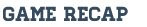 The Eagles traveled to Clarkston to face conference opponent Brandon on Tuesday and finally got a match without rain.

The Eagles were led once again by Freshmen Andrew Skellenger with his best nine hole score of the year shooting a 3 over 38. Also scoring in the win for the Eagles was Drew Krueger with a 43, Kyle Cygnar with a 48, and Devin Hubbard with a 50.

With this win it makes three conference wins for the eagles already beating last years number of wins.